InstructionsFill out this form and send to  lrussel9@gmu.edu. You have three payment options:You can pay in person at Skyline Fitness Center on the Fairfax Campus of George Mason University;                                                       Or you can send a check payable to George Mason University to:                                             George Mason University Outdoor Adventures                                             4400 University Drive                                             Skyline MSN 6C10                                             Fairfax, VA 22030                                                         OrYou can pay by credit card over the phone by calling 703-993-5138 Monday through Friday 9:30am-5pm EST.The cost of the course is $575 for Mason students/faculty/staff or $650 for the general public. 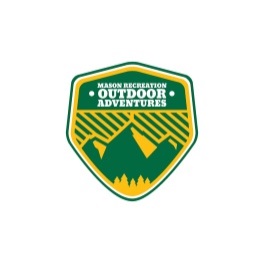 Outdoor Adventures4400 University DriveSkyline Fitness MSN 6C10Fairfax, VA 22030Phone: 703-993-5138Personal InformationFull Name:LastLastLastFirstFirstM.I.Address:Street AddressStreet AddressStreet AddressStreet AddressStreet AddressApartment/Unit #CityCityCityCityStateZIP CodeHome Phone:Alternate Phone:EmailBirth Date:Are You a Mason Student/Faculty/ Staff?